CLINICAL PLACEMENTKING KHALED UNIVERSITY HOSPITAL (KKUH) Monday    7:30 – 12:00King Saud university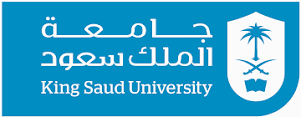 NURS 314College of NursingCLINICAL APPLICATION FOR Adult IIMedical Surgical Department2nd   SEM AY 1440- 1441HCLINICAL APPLICATION FOR Adult IISNStudent NameInstructor123456789101112SNStudent NameInstructorFeb   3Feb 10Feb 17Feb 24Mar 2Mar 9Mar 16Mar 23Mar30Apr6Apr  13Apr 201Razan ALEnziMs. Gada ALBothiMDUMDUMDU52PACU52Cath lab4343Case presentation in collegeCLIN.FN52MDU2Sara ALAmroMs. Gada ALBothiMDUMDUMDU52PACU52Cath lab4343Case presentation in collegeCLIN.FN52MDU3Heba ALMuslamMs. Gada ALBothiMDUMDUMDU52StomaOR43Cath lab43Case presentation in collegeCLIN.FN52MDU4Warda ALHadidiMs. Gada ALBothiMDUMDUMDU52TrachOR43Cath lab43Case presentation in collegeCLIN.FN51Cath lab5Nadia QushaishMs. Gada ALBothiMSSUMSSUMSSUCath labWMOR52PACU51Case presentation in collegeCLIN.FN51Cath lab6Sara ALEnziMs. Gada ALBothiMSSUMSSUMSSUCath labIVOR52PACU51Case presentation in collegeMDUCLIN.FN527Sara ArkoubiMs. Gada ALBothiMSSUMSSUMSSUECG5152OR4325Case presentation in collegeMDUCLIN.FN528Sara SulimanMs. Gada ALBothiMSSUMSSUMSSUECG5152OR4325Case presentation in collegeMDUCLIN.FN529Fatima ALDahasMs. Gada ALBothi232323PACU51IV5151ORCase presentation in collegeCath labCLIN.FN5110Bushra ALOulianMs. Gada ALBothi232323PACU51WM5151ORCase presentation in collegeCath labCLIN.FN5111 NWEER  AL-DOSSRIMs. Maryam ALEnzi232323PACUPACUMSSU5151Cath labCase presentation in collegeCLIN.FN51ECG12 MADA ALANAZIMs. Maryam ALEnzi232323PACUPACUMSSU515152Case presentation in collegeCLIN.FN43Stoma13 MANAR  AL-DRIWEESHMs. Maryam ALEnzi252525MSSU52Cath labOR5252Case presentation in collegeCLIN.FN43Trach14 NADA  ALYAMIMs. Maryam ALEnzi252525MSSU52Cath labOR5252Case presentation in collegeCLIN.FN43WM15 ALJOHRAH ALSUDIRIMs. Maryam ALEnzi252525MSSU52PACU5252Cath labCase presentation in collegeCLIN.FN43IV16 MANAL  ALOTABIMs. Maryam ALEnzi252525MSSU52PACU525252Case presentation in collegeECGCLIN.FN5117 AMAL  ALSOMALIMs. Maryam ALEnziORORECGStomaMSSU5421BPACU21BCase presentation in collegeStomaCLIN.FN4318 TAIF  ODAIBMs. Maryam ALEnziORORECGTrachMSSU5421BPACU21BCase presentation in collegeTrachCLIN.FN4319MONA ALENEZIMs. Maryam ALEnziOROR54WMCath lab5421B21B21BCase presentation in collegeWMCLIN.FN4320FATIMA ALSHAHRANIMs. Maryam ALEnziOROR54IVCath lab5421B21B21BCase presentation in collegeIVCLIN.FN43